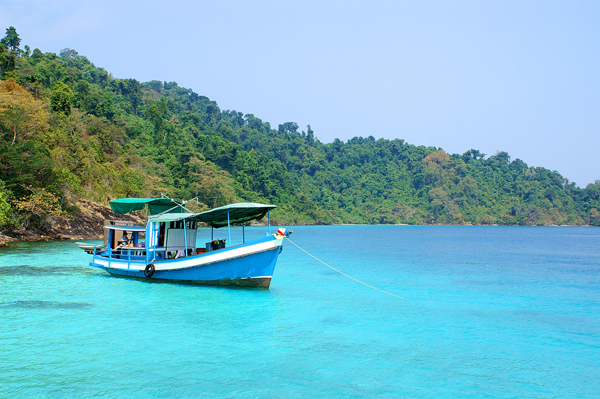 วันที่ 1)	กรุงเทพฯ – ท่าเรือเฟอร์รี่ –ศาลเจ้าพ่อเกาะช้าง- กิจกรรม Team Building				(B/L/D)06.00 น.	พร้อมกันที่ กรุงเทพฯ เจ้าหน้าที่บริษัทฯ ให้การต้อนรับ และ อำนวยความสะดวกแก่ท่าน07.00 น.	ออกเดินทางมุ่งหน้าสู่ จ. ตราด โดยรถบัสปรับอากาศ VIP	พร้อมรับประทานอาหารเช้า (1) แบบกล่อง (ข้าวสวย กับข้าว 1 อย่าง + ไข่ดาว หรือ ข้าวเหนียวหมูทอด)11.00 น.	ถึง จ. ตราด		รับประทานอาหารมื้อเที่ยง (2) ณ. ร้านอาหารครัวเสวย		นำท่านเดินทางไป ท่าเรือเฟอร์รี่13.00 น.	ศาลเจ้าพ่อเกาะช้าง เป็นสิ่งศักดิ์สิทธิ์ที่ชาวเกาะช้างและชาวตราดให้ความเคารพนับถือมาหลายชั่วอายุคน จังหวัดตราดเป็นจังหวัดที่อยู่ติดทะเล มีเกาะแก่งมากมาย การเดินทางในอดีตยังไม่สะดวกสบายเหมือนสมัยนี้ หากชาวบ้านมีเรื่องเดือดร้อนใจไม่ว่าจะเป็นเรื่องภัยที่อาจเกิดขึ้นในขณะเดินทาง หรือเรื่องทั่วไป ก็มักจะหันหน้าไปทางทิศเหนือของเกาะช้าง กราบไหว้เจ้าพ่อเกาะช้าง ขอพรและบนบานท่านเพื่อให้หายจากเรื่องเดือดร้อนทั้งปวง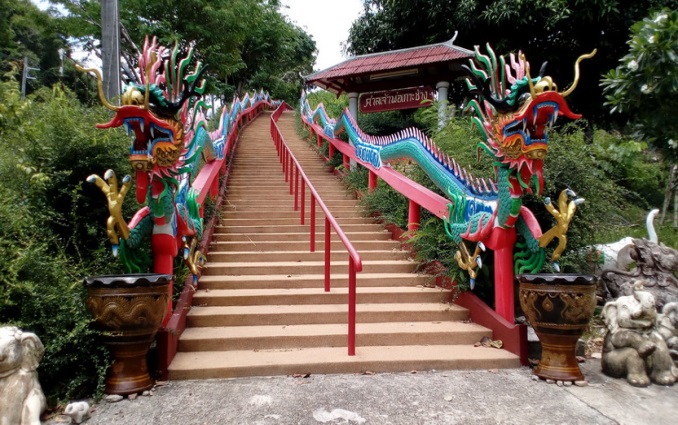 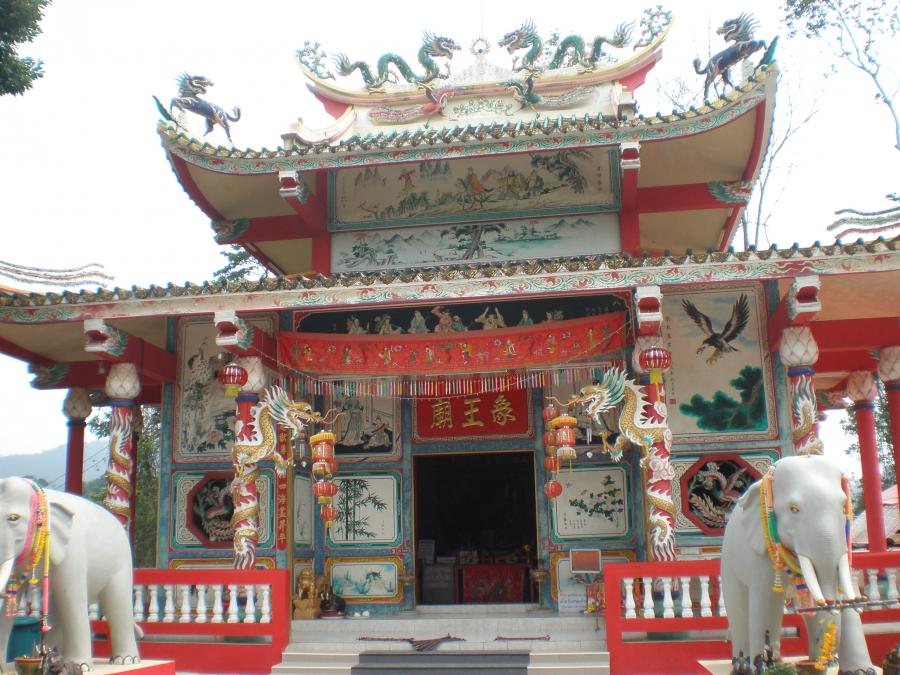 นำท่านเข้าสู่ที่พักกิจกรรม Team Building18.00 น.	รับประทานอาหารมื้อค่ำ (3) ณ. ห้องอาหารของโรงแรม (งานปาร์ตี้จัดภายในห้องประชุม)วันที่ 2)	จุดชมวิว-ท่าเรือเฟอร์รี่ - ซื้อของฝาก - กรุงเทพฯ							(B/L/-)07.00 น.	 รับประทานอาหารเช้า (4) ณ ห้องอาหารของโรงแรมที่พัก10.00 น.	เช็คเอาท์ออกจากที่พัก11.30 น. 	รับประทานอาหารกลางวัน (5) ณ ห้องอาหารของโรงแรมที่พัก12.30 น.	จุดชมวิว  เราสามารถมองได้กว้างและไกล เห็นขอบฟ้าเลย บริเวรรอบๆ แทบไม่มีอะไรมาบังความสวยงามของสถานที่แห่งนี้เลยอาจมีต้นไม้สูงอยู่บ้างแต่ก็ไม่ถึงกับบังทิวทัศน์อะไร แต่จุดชมวิวแห่งนี้เหมาะกับช่วงยามเย็น เท่านั้น เพราะพระอาทิตย์จะตกทางด้านนี้พอดี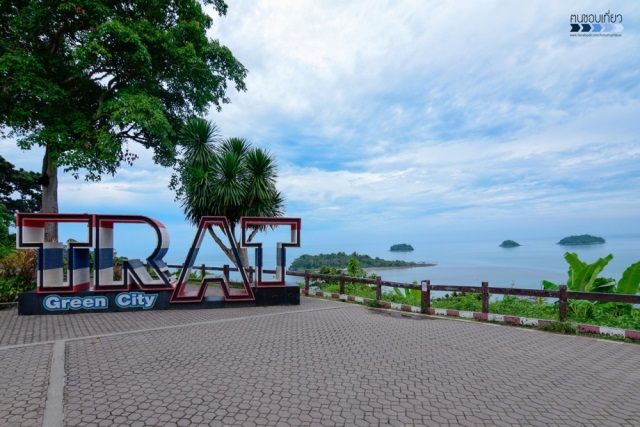 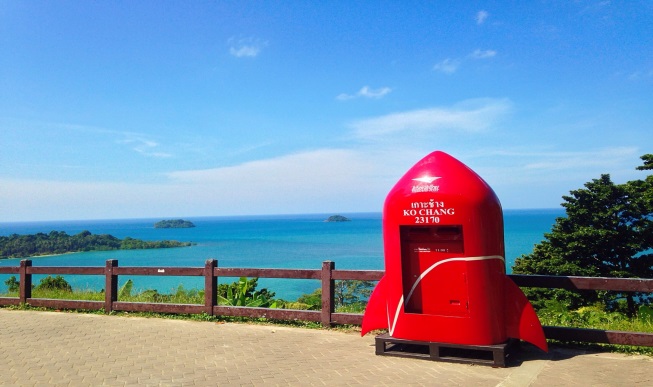 มุ่งหน้าสู่ ท่าเรือเฟอร์รี่เดินทางกลับ กรุงเทพฯ	ระหว่างทางให้ท่านได้แวะ ซื้อของฝาก18.00 น.	ถึง กรุงเทพฯ โดยสวัสดิภาพ พร้อมความประทับใจในบริการวันที่รายการท่องเที่ยวอาหารอาหารอาหารโรงแรมวันที่รายการท่องเที่ยวเช้าเที่ยงเย็นโรงแรม1กรุงเทพฯ – ท่าเรือเฟอร์รี่ –ศาลเจ้าพ่อเกาะช้าง- กิจกรรม Team Buildingเกาะช้างพาราไดซ์หรือเดอะ เดวา เกาะช้างwww.thedewakohchang.com2จุดชมวิว-ท่าเรือเฟอร์รี่ - ซื้อของฝาก - กรุงเทพฯ-เกาะช้างพาราไดซ์หรือเดอะ เดวา เกาะช้างwww.thedewakohchang.com